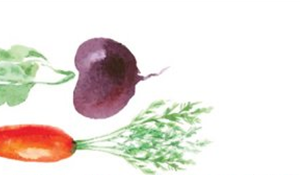 BEETS AND CARROTSdinner menuWE’RE PROUD TO USE NEW YORK STATE GROWN AND CERTIFIED VEGETABLES FROM NORTH FORK, LONG ISLAND, AND AMISH PRODUCE FROM DUTCH MEADOWS FARM PARADISE.PA.We can also prepare vegan entree dishes upon request.    	  SOUPPUMPKIN SOUP WITH MUSHROOMS AND FRIED SAGE  V			   		               	                 10.00HEARTY RUSSIAN BORSCHT V,VV   (ADD BEEF OR LAMB +$3.00)			                		                 10.00                                                               	 SALADS AND APPETIZERS		HOUSE-MADE BLACK BREAD, CITRUS MARMALADE, CARROT BUTTER 					4.00HOUSE MADE BEETS AND CARROTS HUMMUS, PITA BREAD, ROASTED CHICKPEAS VV			 	14.00BABY BEETS & CARROTS SALAD WITH POTATO GNOCCHI, GOAT CHEESE AND HORSERADISH VV		15.00FOIE GRAS BRULEE COCOA CORIANDER, RED BERRY AND JUS						22.00 PASTA (HOUSE-MADE) GLUTEN FREE PASTA IS AVAILABLE  RED BELL PEPPER RIGATONI WITH CHERRY TOMATOES AND MOZZARELLA V				20.00BEET BUCATINI WITH SWISS CHARD, MUSHROOMS, FONTINA   AND ALMONDS ( ADD DUCK SAUSAGE $4)		20.00PUMPKIN MAC AND CHEESE BAKED WITH BACON, PARMESAN AND BREADCRUMBS				22.00COCOA CASARECCE WITH LAMB SHOULDER, GREEN BEANS. RICOTTA AND MINT				24.00SPINACH SPAGHETTI WITH CLAMS, PESTO, AND CHILIES							22.00WILD BOAR PAPPARDELLE, SAVOY CABBAGE, AND PINE NUTS 						24.00 PIMENTON FUSILLI WITH OCTOPUS, TOMATOES AND ALMONDS				                  	28.00MAIN COURSESAFRAN RISOTTO WITH FRESH HERBS AND CRUNCHY ARTICHOKE						24.00ORGANIC (AMISH) HERB-ROASTED HALF CHICKEN WITH VEGETABLES, TAPENADE AMD GRANOLA		28.00ORGANIC (AMISH) BURGER WITH BACON, CHEDDAR, PICKLES, AND HOUSE CUT FRIES 			24.00DUCK, LAVENDER -ORANGE GLAZED WITH FENNEL AND POACHED PEACHES				32.00VEAL CHEEKS RED WINE BRAISED WITH GLAZED VEGETABLES						30.00STUFFED CABBAGE (GRANDMA RECIPE) WITH HORSERADISH CREAM   			        	                  29.00rABBIT POT PIE with  PANCETTA and CREAMY MUSTARD SAUCE						35.00BEEF STROGANOFF WITH MASHED POTATOES OR NOODLES						32.00If you would like to bring your own wine the corkage fee is $10 per bottle. 